Stretch a SentenceWho?__________________________________________Did What?______________________________________When?_________________________________________Where?________________________________________Why?__________________________________________Finished Sentence_________________________________________________________________________________________________________________________________________________________________________________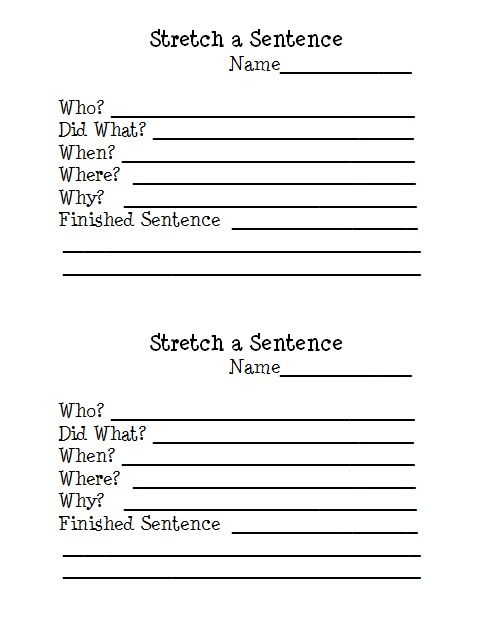 